§452.  Rules governing agency liquor storesThe bureau shall adopt rules for the selection, licensing and operation of agency liquor stores.  These rules include, but are not limited to, the following:  [PL 1997, c. 373, §45 (AMD).]1.  Location.  Location of agency stores, subject to section 453;[PL 1987, c. 45, Pt. A, §4 (NEW).]2.  Storage facilities.  Storage facilities for liquor;[PL 1987, c. 45, Pt. A, §4 (NEW).]3.  Handling and sale.  The handling and sale of liquor;[PL 1987, c. 45, Pt. A, §4 (NEW).]4.  Hours.  The hours of operation;[PL 1987, c. 45, Pt. A, §4 (NEW).]5.  Separation from other merchandise.  The separation of liquor from other merchandise in the agency liquor stores;[PL 1987, c. 45, Pt. A, §4 (NEW).]6.  Size and nature of facilities.  The size and nature of the facilities of agency liquor stores for different quantities of liquor to be sold; and[PL 1987, c. 45, Pt. A, §4 (NEW).]7.  Other.  Any other rules necessary to carry out the purposes of this chapter.[PL 1987, c. 45, Pt. A, §4 (NEW).]SECTION HISTORYPL 1987, c. 45, §A4 (NEW). PL 1997, c. 373, §45 (AMD). The State of Maine claims a copyright in its codified statutes. If you intend to republish this material, we require that you include the following disclaimer in your publication:All copyrights and other rights to statutory text are reserved by the State of Maine. The text included in this publication reflects changes made through the First Regular and First Special Session of the 131st Maine Legislature and is current through November 1, 2023
                    . The text is subject to change without notice. It is a version that has not been officially certified by the Secretary of State. Refer to the Maine Revised Statutes Annotated and supplements for certified text.
                The Office of the Revisor of Statutes also requests that you send us one copy of any statutory publication you may produce. Our goal is not to restrict publishing activity, but to keep track of who is publishing what, to identify any needless duplication and to preserve the State's copyright rights.PLEASE NOTE: The Revisor's Office cannot perform research for or provide legal advice or interpretation of Maine law to the public. If you need legal assistance, please contact a qualified attorney.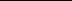 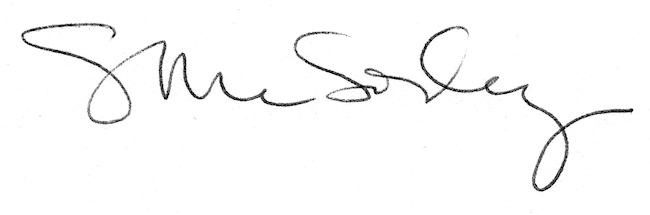 